ENQUETE  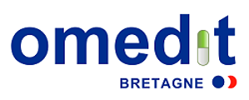 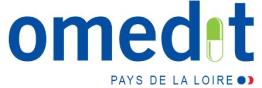 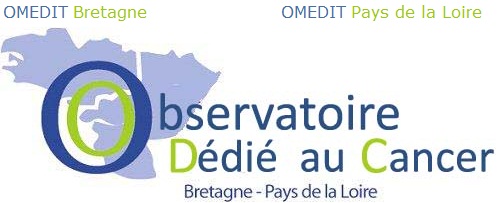 INDICATION DE PRESCRIPTION DES INHIBITEURS DE POMPES A PROTONVous arrive-t-il de prescrire un IPP? oui                             nonSi oui, dans quelle(s) situation(s) prescrivez-vous un IPP ? Traitement du reflux gastro-œsophagien ou de l'œsophagite par RGOsi oui, pendant quelle durée ? <7 jours >7 jours <8 semaines> 8 semaines Traitement d’entretien des patients après cicatrisation d’une oesophagite par reflux si oui, pendant quelle durée ? <7 jours >7 jours <8 semaines> 8 semaines Traitement des lésions gastroduodénales dues aux AINSsi oui, pendant quelle durée ? <7 jours >7 jours <8 semaines> 8 semaines Prévention des lésions gastroduodénales dues aux AINSsi oui, pendant quelle durée ? <7 jours >7 jours <8 semaines> 8 semaines Traitement des ulcères gastroduodénaux.si oui, pendant quelle durée ? <7 jours >7 jours <8 semaines> 8 semaines Prévention des récidives des ulcères gastroduodénaux.si oui, pendant quelle durée ? <7 jours >7 jours <8 semaines> 8 semaines Traitement du syndrome de Zollinger Ellisonsi oui, pendant quelle durée ? <7 jours >7 jours <8 semaines> 8 semaines Renouvellement demandé par le patient, sans indication médicale documentéesi oui, durant quelle durée ? <7 jours >7 jours <8 semaines> 8 semaines Autre : Précisez indication et duréeMerci pour vos réponsesTel 02 41 35 28 68  Fax : 02 41 48 31 90  E-mail : francoise.grude@ico.unicancer.fr